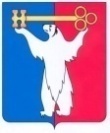 АДМИНИСТРАЦИЯ ГОРОДА НОРИЛЬСКА КРАСНОЯРСКОГО КРАЯПОСТАНОВЛЕНИЕ              1 интервал01.08.2014	   г.Норильск	           № 449О внесении изменений в постановление Администрации города Норильска от 02.04.2014 № 156 «Об утверждении Порядка оказания материальной помощи на погребение»В соответствии со статьей 2 Федерального закона от 28.12.2013 № 387-ФЗ «О внесении изменений в Закон Российской Федерации «О праве граждан Российской Федерации на свободу передвижения, выбор места пребывания и жительства в пределах Российской Федерации» и признании утратившими силу отдельных положений законодательных актов Российской Федерации», ПОСТАНОВЛЯЮ:1.	Внести в Порядок оказания материальной помощи на погребение, утвержденный постановлением Администрации города Норильска от 02.04.2014   № 156 (далее - Порядок), следующие изменения: 1.1.	Пункт 2.5 Порядка дополнить абзацем вторым следующего содержания:«В случае непредоставления заявителем документов, указанных в подпунктах «в» пунктов 2.2, 2.3 настоящего Порядка, самостоятельно, Снежногорским территориальным управлением в рамках межведомственного взаимодействия запрашивается информация из территориального органа федерального органа исполнительной власти, уполномоченного на осуществление функций по контролю и надзору в сфере миграции о регистрации умершего гражданина по месту пребывания или по месту жительства на территории поселка Снежногорск.».1.2.	Абзац третий пункта 2.7 Порядка после слов «Снежногорского территориального управления)» дополнить словами «, подпунктах «в» пунктов 2.2, 2.3 настоящего Порядка».2.	Опубликовать настоящее постановление в газете «Заполярная правда» и разместить его на официальном сайте муниципального образования город Норильск.3.	Настоящее постановление вступает в силу с 31.12.2014.И.о. Руководителя Администрации города Норильска                         А.П. Митленко